Barnardo’s WESAIL 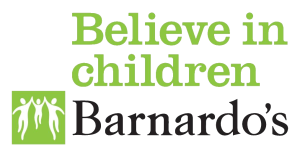 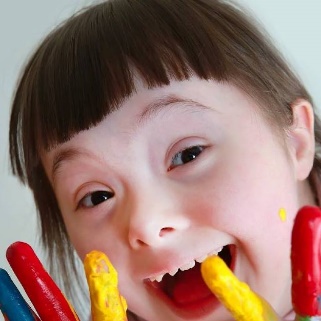 SENDIASS Steering GroupChairperson -Job Description The role of the chair is to facilitate the running of the meeting to get a balance between everyone’s views being heard in a timely and professional manner.Information regarding the SENDIASS service can be found at:https://barnardossendiass.org.uk/wakefield-sendiass/The criterion for Chair is someone who:Will support the work of the Wakefield SENDIASS (as a part of the Barnardo’s WESAIL contract)Has current, relevant knowledge of SEND and legislation or willingness to learnHas current, relevant knowledge of Wakefield or a willingness to learnWant to improve the outcomes for children, young people and parents/carers as described in the SEN code of practiceIdentify and acknowledge any conflict of interestMay be a current or recent service user (parent/carer/young person) or professional stakeholderHas the ability to travel to site or has a confidential, appropriate space to host virtual meetingsWilling to commit to 3 meetings a year (each of 2 hours-termly) plus preparation & reflection timeSkills & competencies may include but are not limited to:Passionate about SEND & achieving the best outcomesA positive viewpoint of individuals with SENDLived or professional experienceGood listening skillsGentle confidence to challenge appropriatelyAbility to mediate to bring different partners together on issuesOrganisedAttention to detailReflective Forward thinkingProactiveKeen to learnRespectful of differing viewpointsThe chair will not:act in specific interests of their family, agency, charity or themselvesuse the meeting to air personal disputesshare details of the meeting outside of the agreed parametersThe role of Chair is to ensure:all business on the agenda is discussed or agreement reached to be carried forwardeveryone’s views are heardclear decisions are reachedmeeting is kept to timereasonable adjustments are made for members to partakeall members adhere to the “Terms of reference” for the groupnew members feel welcomed, included, and informedPrior to each meeting the chair will:revisit past minutesset the agenda, in coordination with SENDIASS managersagree any guest speakers consult with admin for confirmed attendancefamiliarise self with any new members expectedBarnardo’s WESAIL Wakefield SENDIASS willSupport the chair to create agenda’sProvide admin support for invites; minute taking; production & tabling of paperwork; any other task as requiredProvide a “space” &/or technical support for the meetings to be held be it virtual or face to facePromote the changing of the chair on an annual basis. In the circumstance that this is not possible, members will consult on the best course of actionDelegate a chair in the absence of one being foundTake into account & support reasonable adjustments for any stakeholders in attendance. For example –support accessing the building (physical; visually impairment etc); provision of a scribe (dyspraxia; dyslexia etc); order of or support for introducing self (anxiety; dysfluency etc)Undertake any other task commensurate with supporting the chairFacilitate the continual professional development of anyone undertaking the role